به نام ایزد  دانا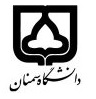 (کاربرگ طرح درس)                    تاریخ بهروز رسانی:  مهر1399             دانشکده     هنر                                               نیمسال اول سال تحصیلی 1400-99بودجهبندی درسمقطع: کارشناسی□  کارشناسی ارشد□  دکتری□مقطع: کارشناسی□  کارشناسی ارشد□  دکتری□مقطع: کارشناسی□  کارشناسی ارشد□  دکتری□تعداد واحد: نظری2تعداد واحد: نظری2فارسی:قوانین و تشکیلات مرمتفارسی:قوانین و تشکیلات مرمتنام درسپیشنیازها و همنیازها:تاریخ و مبانی نظری مرمتپیشنیازها و همنیازها:تاریخ و مبانی نظری مرمتپیشنیازها و همنیازها:تاریخ و مبانی نظری مرمتپیشنیازها و همنیازها:تاریخ و مبانی نظری مرمتپیشنیازها و همنیازها:تاریخ و مبانی نظری مرمتلاتین:لاتین:نام درسشماره تلفن اتاق:شماره تلفن اتاق:شماره تلفن اتاق:شماره تلفن اتاق:مدرس/مدرسین: مرتضی فرح بخشمدرس/مدرسین: مرتضی فرح بخشمدرس/مدرسین: مرتضی فرح بخشمدرس/مدرسین: مرتضی فرح بخشمنزلگاه اینترنتی:منزلگاه اینترنتی:منزلگاه اینترنتی:منزلگاه اینترنتی:پست الکترونیکی:  m_farahbakhsh@semnan.ac.irپست الکترونیکی:  m_farahbakhsh@semnan.ac.irپست الکترونیکی:  m_farahbakhsh@semnan.ac.irپست الکترونیکی:  m_farahbakhsh@semnan.ac.irبرنامه تدریس در هفته و شماره کلاس:شنبه 10-12 برنامه تدریس در هفته و شماره کلاس:شنبه 10-12 برنامه تدریس در هفته و شماره کلاس:شنبه 10-12 برنامه تدریس در هفته و شماره کلاس:شنبه 10-12 برنامه تدریس در هفته و شماره کلاس:شنبه 10-12 برنامه تدریس در هفته و شماره کلاس:شنبه 10-12 برنامه تدریس در هفته و شماره کلاس:شنبه 10-12 برنامه تدریس در هفته و شماره کلاس:شنبه 10-12 اهداف درس:آشنایی با ساختار میراث فرهنگی و قوانین و منشورهای جهانیاهداف درس:آشنایی با ساختار میراث فرهنگی و قوانین و منشورهای جهانیاهداف درس:آشنایی با ساختار میراث فرهنگی و قوانین و منشورهای جهانیاهداف درس:آشنایی با ساختار میراث فرهنگی و قوانین و منشورهای جهانیاهداف درس:آشنایی با ساختار میراث فرهنگی و قوانین و منشورهای جهانیاهداف درس:آشنایی با ساختار میراث فرهنگی و قوانین و منشورهای جهانیاهداف درس:آشنایی با ساختار میراث فرهنگی و قوانین و منشورهای جهانیاهداف درس:آشنایی با ساختار میراث فرهنگی و قوانین و منشورهای جهانیامکانات آموزشی مورد نیاز: امکان نمایش تصویر و فیلمامکانات آموزشی مورد نیاز: امکان نمایش تصویر و فیلمامکانات آموزشی مورد نیاز: امکان نمایش تصویر و فیلمامکانات آموزشی مورد نیاز: امکان نمایش تصویر و فیلمامکانات آموزشی مورد نیاز: امکان نمایش تصویر و فیلمامکانات آموزشی مورد نیاز: امکان نمایش تصویر و فیلمامکانات آموزشی مورد نیاز: امکان نمایش تصویر و فیلمامکانات آموزشی مورد نیاز: امکان نمایش تصویر و فیلمامتحان پایانترمامتحان میانترمارزشیابی مستمر(کوئیز)ارزشیابی مستمر(کوئیز)فعالیتهای کلاسی و آموزشیفعالیتهای کلاسی و آموزشینحوه ارزشیابینحوه ارزشیابی502020201010درصد نمرهدرصد نمره1-مجموعه قوانین و تشکیلات میراث فرهنگی 2- کتاب میراث فرهنگی در ایران(سیاست ها برای یک کشور اسلامی)(مهدی حجت)3- میراث فرهنگی در حقوق: حقوق داخلی(یونس صمدی)4-تنوع فرهنگی در کنوانسیونها و اسناد حقوقی یونسکو و تاثیر آن بر قوانین داخلی(یونس صمدی)5- مجموعه منشورهای بین المللی در حوزه میراث فرهنگی1-مجموعه قوانین و تشکیلات میراث فرهنگی 2- کتاب میراث فرهنگی در ایران(سیاست ها برای یک کشور اسلامی)(مهدی حجت)3- میراث فرهنگی در حقوق: حقوق داخلی(یونس صمدی)4-تنوع فرهنگی در کنوانسیونها و اسناد حقوقی یونسکو و تاثیر آن بر قوانین داخلی(یونس صمدی)5- مجموعه منشورهای بین المللی در حوزه میراث فرهنگی1-مجموعه قوانین و تشکیلات میراث فرهنگی 2- کتاب میراث فرهنگی در ایران(سیاست ها برای یک کشور اسلامی)(مهدی حجت)3- میراث فرهنگی در حقوق: حقوق داخلی(یونس صمدی)4-تنوع فرهنگی در کنوانسیونها و اسناد حقوقی یونسکو و تاثیر آن بر قوانین داخلی(یونس صمدی)5- مجموعه منشورهای بین المللی در حوزه میراث فرهنگی1-مجموعه قوانین و تشکیلات میراث فرهنگی 2- کتاب میراث فرهنگی در ایران(سیاست ها برای یک کشور اسلامی)(مهدی حجت)3- میراث فرهنگی در حقوق: حقوق داخلی(یونس صمدی)4-تنوع فرهنگی در کنوانسیونها و اسناد حقوقی یونسکو و تاثیر آن بر قوانین داخلی(یونس صمدی)5- مجموعه منشورهای بین المللی در حوزه میراث فرهنگی1-مجموعه قوانین و تشکیلات میراث فرهنگی 2- کتاب میراث فرهنگی در ایران(سیاست ها برای یک کشور اسلامی)(مهدی حجت)3- میراث فرهنگی در حقوق: حقوق داخلی(یونس صمدی)4-تنوع فرهنگی در کنوانسیونها و اسناد حقوقی یونسکو و تاثیر آن بر قوانین داخلی(یونس صمدی)5- مجموعه منشورهای بین المللی در حوزه میراث فرهنگی1-مجموعه قوانین و تشکیلات میراث فرهنگی 2- کتاب میراث فرهنگی در ایران(سیاست ها برای یک کشور اسلامی)(مهدی حجت)3- میراث فرهنگی در حقوق: حقوق داخلی(یونس صمدی)4-تنوع فرهنگی در کنوانسیونها و اسناد حقوقی یونسکو و تاثیر آن بر قوانین داخلی(یونس صمدی)5- مجموعه منشورهای بین المللی در حوزه میراث فرهنگیمنابع و مآخذ درسمنابع و مآخذ درستوضیحاتمبحثشماره هفته آموزشینگاهی به مبانی نظری و قانون1بررسی تاریخ حفاظت در ایران2بررسی قانون بلدیه- قانون عتیقات-قوانین جزایی و کیفری در حوزه میراث3روند شکل گیری وزارت میراث فرهنگی در ایران4معرفی و بررسی نهادها و سازمان هاو قوانین موثر در حفاظت میراث5بررسی طرح های توسعه کشور در حوزه میراث فرهنگی6معرفی شوراها و نهاد های بین المللی در حوزه میراث فرهنگی7آشنایی باطبقه بندی آثار ملی و بین المللی8بررسی منشورآتن – منشور ونیز9بررسی کنوانسیون حفاظت از میراث فرهنگی و طبیعی جهان 10بررسی کنوانسیون حفاظت از میراث فرهنگی و طبیعی جهان11کنوانسیون حفاظت از میراث فرهنگی زیرآب، 12آشنایی با منشور بورا، نارا،و....13آشنایی با منشور فلورانس، واشنگتن، ....14آشنایی با میراث مدرن و منشورهای مرتبط15آشنایی با میراث صنعتی و قوانین مرتبط16